LEAVENING COMMUNITY PRIMARY SCHOOL ACCESSIBILITY PLAN 2022-25                                                                                                            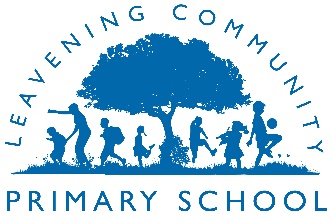 Target: Improve pupil access to curriculum (long term)Improve physical accessImproving the delivery of written communicationSuccess criteria:All staff confident and consistent in range of differentiation strategies and use of alternative recording. Disabled children confident and able to participate equally in out of school activities.All staff work from a disability equality perspective.Increased confidence of staff in developing their curriculum area accessibly.Improved involvement of TAs in planning and evaluation of lessons.Improve quality of provision for children with specific SENDEnsure access is safe and available for all visitors, staff and pupils.Improve use of alternative formats for written communicationAdditional actions to be agreed and recorded above based upon individual need/response to issues arising. Actions to achieve the success criteriaIMPROVE ACCESS TO THE CURRICULUMPersons responsibleStart dateFinish dateCosts borne by the schoolMonitoring Person and MethodNotes on progressTo ensure a consistent approach to differentiation and alternative recording in school, review school policy with to reflect good practice guidance.SENCoSeptember 2023By July 2025FGB meeting timeDesignated Governor  and HTIntroduction of Clicker 8 and training on the use of mind mapsEnsure all staff have undertaken disability equality training by reviewing policy and discussing school practices.SENCoNovember 2022Ongoing with new staffStaff meeting timeDesignated Governor  and HTDoneStaff have signed to say they have read the policyDevelop links with specialist teachers through NYES SEN team to improve understanding of approach and strategies.Organise opportunities for staff to discuss personalised approaches with the SEN team through pupil referrals.Establish training meetings for whole school staff if neededSENCoSENCoOngoingOngoingOngoingOngoingNon-contact time where necessary.As above.Designated Governor  and HTSpecialist teachers from the ASC inclusion hub have worked at school all year to support with different pupils with SENDDevelop system for involving TAs in quality curriculum delivery - Establish joint TA/teacher observations and evaluations as part of usual monitoring procedures.Carry out shallow dives on individual SEND pupils to see how the whole curriculum meets their needs.SENCoFrom Sept 2023Review effectiveness July 2024Continue in the 2024-25 academic yearNon-contact time for feedbackDesignated Governor  and HTMonitoring with a focus on inclusion in the spring term.Link Governor for SEND regularly monitors the progress of pupils with SEND and their curriculum journey.Ofsted have observed provision for pupils with SEND to be a strength of the school ( November 2023)SENCO is leading on the ‘SEND Champion Programme’ funded by the DFE to self-evaluate and improve teaching and learning, pupil outcomes for and use of resources for pupils with SEND.Regular meetings with parents of pupil with SEND (in addition to parents’ evenings) every half term to discuss the ILPPClass teachersFrom September 2024ongoingnoneDesignated Governor  and HTThese occur each half term to share the pupils ILLPP and progress towards.Continue to provide CPD to staff and monito the pedagogy around encouraging independence for pupils with SEND. Continuing with the work started on the SEND Champion Programme through Path Finder during 2023-24.SENCoFrom September 2023Designated Governor  and HTIMPROVE PHYSICAL ACCESSProvide a safe tranquil space for all pupilsClass teachers1:1 GTA SENSeptember 2024ongoingresourcesDesignated Governor  and HTThe learning zone and sensory garden offers this space.Provide a sensory space for all pupils with ASD to support regulation.Class teachers1:1 GTA SENSeptember 2023ongoingresourcesDesignated Governor  and HTThe sensory garden is a positive space for all pupils and staff to access.The learning zone provides a sensory area.IMPROVING THE DELIVERY OF WRITTEN COMMUNICATOION/INFORMATIONWebsite up to date and compliant. AdminSeptember 2024ongoingHT and adminCheckedImprove use of alternative formats for written communication by accessing (when appropriate) alternative means for converting written/paper based information into alternative formats- draw on LA services available.AdminSeptember 2024ongoingHT and admin